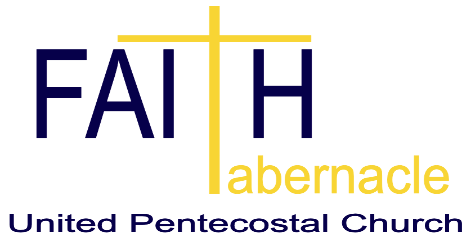 Our FatherThere is a place I can come toIn the rage of every stormA hiding place my heart is anchored to Where I dance with abandon in the rainLeaning in the arms of my FatherWhen I cannot find my wayDoubt darkens my faith and trust in youI remember the words you speakAnd they light my path as I runListening to the voice of my FatherYou sing out my name You know my every thoughtYour word pursues calling me deeperI dive to greater depthsSinking into the love of my Fatherby Fungisayi Sasa